«    » февраля 2019 года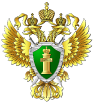 пресс-релизПрокуратурой района проведена проверка соблюдения требований законодательства о персональных данныхПрокуратурой района проведена проверка соблюдения МУП Петровского городского округа «Коммунальное хозяйство» (далее – МУП «Коммунальное хозяйство») требований законодательства о персональных данных при доставке платежных документов на оплату услуг по содержанию жилого помещения, в том числе по текущему ремонту общего имущества многоквартирного дома. Согласно ч. 1 ст. 23 Конституции РФ сбор, хранение, использование и распространение информации о частной жизни лица без его согласия не допускаются.В соответствии с ч.1 ст. 19 Федерального закона от 27.07.2006 № 152-ФЗ «О персональных данных» (далее – Закон № 152-ФЗ) оператор при обработке персональных данных обязан принимать необходимые правовые, организационные и технические меры или обеспечивать их принятие для защиты персональных данных от неправомерного или случайного доступа к ним, уничтожения, изменения, блокирования, копирования, предоставления, распространения персональных данных, а также от иных неправомерных действий в отношении персональных данных.Согласно п.п 67, 69 Правил предоставления коммунальных услуг собственникам и пользователям помещений в многоквартирных домах и жилых домов, утвержденные Постановлением Правительства РФ от 06.05.2011 № 354, плата за коммунальные услуги вносится на основании платежных документов, в которых указываются, в том числе почтовый адрес жилого (нежилого) помещения, сведения о собственнике (собственниках) помещения (с указанием наименования юридического лица или фамилии, имени и отчества физического лица), а для жилых помещений государственного и муниципального жилищных фондов - сведения о нанимателе жилого помещения (с указанием фамилии, имени и отчества нанимателя), что относится к сведениям, составляющим персональные данные.Вместе с тем, в ходе проверки установлено, что платежные документы на оплату услуг по содержанию жилого помещения, в том числе по текущему ремонту общего имущества многоквартирного дома доставляются МУП «Коммунальное хозяйство» потребителям в неконвертируемом виде, что не обеспечивает конфиденциальность персональных данных, в связи с чем прокуратурой района директору МУП «Коммунальное хозяйство» внесено представление, которое находится на рассмотрении.Прокурор районасоветник юстиции                                                                           Л.В. ПустовойтН.С. Лагунова, 4-41-08